Agency Overview A catalyst for creative expression and curious mindsThe Museum of Applied Arts and Sciences sits at the intersection of the arts, design, science and technology and plays a critical role in engaging communities with contemporary ideas and issues.  Established in 1879, the museum includes the Powerhouse Museum, Sydney Observatory and the Museums Discovery Centre. The Museum is custodian to over half a million objects of national and international significance and is considered one of the finest and most diverse collections in Australia.Primary purpose of the roleThis role is responsible for the design, development and ongoing product management of the museum’s digital and online products. This includes developing new concepts, project management across the digital development cycle as well as content production for the MAAS website, online collection and in-gallery digital experiences.The Senior Digital Producer is responsible for defining and managing digital projects, liaising with project stakeholders and ensuring quality audience experiences across all channels.Key accountabilitiesUnder the direction of the Digital Engagement Manager, the Senior Digital Producer will plan and manage the delivery and operation of digital products including the MAAS website, off-site and in-gallery interactive experiences. This includes user research, creative development, defining requirements, and managing all stages of development with a focus on user experience design, testing and iterative development to ensure quality audience outcomes. Scope product requirements and project manage development to meet deadlines within budget. Create and execute project proposals, specifications, and budgets, as required, managing multiple projects working with internal teams and external agencies as required. Oversee content production and publishing for MAAS website and digital channels. Work cross-functionally with a range of staff, providing training and support to create and publish content that supports the mission of the Museum and effectively engages the public on digital platforms.Coordinate contracts, agreements and documentation; source and curate content for digital and digital products, oversee quality control of content and maintain relationships with external and internal stakeholders.Prepare and effectively communicate reporting on key digital metrics, providing insights into content performance and audience engagement.Take a lead role with testing digital products, advocating for high quality user experience across the Museum’s digital platforms.Develop and manage new partnerships and collaboration opportunities for digital initiatives.Key challengesDeveloping and maintaining stakeholders and relationships to align to MAAS strategies and business needs.Key relationshipsRole dimensionsDecision makingThis role:Has some autonomy and is accountable for delivery of specific systems and projects across MAAS.Refers to supervisor for decisions that require a change to approach; that are likely to escalate; cause undue risk; create substantial precedent; or are outside of delegation limits.Delivers activities to achieve agreed business objectives and performance criteria.Submits reports, analysis, briefing and other forms of advice with support of their supervisor.Reporting lineDigital Studio Manager Direct reportsNilBudget/ExpenditureNilEssential requirementsDemonstrated experience with web and online production workflows and content management systems.Experience with effectively using project management software such as JIRA, Asana, Teamwork, Trello, etc.Experience with SEO and Google Analytics; passionate about the importance of web-metrics to meet goals.Capabilities for the roleThe NSW Public Sector Capability Framework applies to all NSW public sector employees. The Capability Framework is available at www.psc.nsw.gov.au/capabilityframeworkCapability summaryBelow is the full list of capabilities and the level required for this role. The capabilities in bold are the focus capabilities for this role. Refer to the next section for further information about the focus capabilities.Focus capabilitiesThe focus capabilities for the role are the capabilities in which occupants must demonstrate immediate competence. The behavioural indicators provide examples of the types of behaviours that would be expected at that level and should be reviewed in conjunction with the role’s key accountabilities.ClusterDepartment of Premier & Cabinet AgencyMuseum of Applied Arts and SciencesDivision/Branch/UnitPrograms & Engagement / Digital Engagement LocationUltimo NSW Classification/Grade/BandClerk Grade 7/8ANZSCO CodePCAT CodeDate of ApprovalJuly 2019Agency Websitemaas.museumWho       WhyInternalPrograms TeamCollaboratively working with this team to ensure excellence in program and service deliveryCuratorial, Collection & Exhibitions TeamCollaborate and coordinate with Programs, Curatorial, Collections & Exhibitions staff to ensure that effective programs are facilitated and that public access outcomes are achievedCommunications Team“Joined up” approaches to communicating the MAAS offersExternalThird party producers, content developers and expertsAs collaborators in creative media productionStakeholders Build and maintain relationships and ensure that MAAS programs maximize visitation and impact and develop the overall reputation and profile of the Museum.NSW Public Sector Capability FrameworkNSW Public Sector Capability FrameworkNSW Public Sector Capability FrameworkCapability GroupCapability NameLevel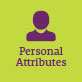 Display Resilience and CourageIntermediateAct with IntegrityIntermediateManage SelfAdeptValue DiversityIntermediate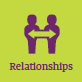 Communicate EffectivelyAdeptCommit to Customer ServiceIntermediateWork CollaborativelyIntermediateInfluence and NegotiateIntermediate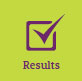 Deliver ResultsIntermediatePlan and PrioritiseIntermediateThink and Solve ProblemsIntermediateDemonstrate AccountabilityIntermediate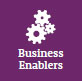 FinanceIntermediateTechnologyAdeptProcurement and Contract ManagementIntermediateProject ManagementIntermediateNSW Public Sector Capability FrameworkNSW Public Sector Capability FrameworkNSW Public Sector Capability FrameworkGroup and CapabilityLevelBehavioural IndicatorsPersonal AttributesManage SelfAdeptLook for and take advantage of opportunities to learn new skills and develop strengthsShow commitment to achieving challenging goalsExamine and reflect on own performanceSeek and respond positively to constructive feedback and guidanceDemonstrate a high level of personal motivationRelationshipsCommunicate
EffectivelyAdeptTailor communication to the audience Clearly explain complex concepts and arguments to individuals and groupsMonitor own and others' non-verbal cues and adapt where necessaryCreate opportunities for others to be heardActively listen to others and clarify own understandingWrite fluently in a range of styles and formatsRelationshipsCommit to Customer ServiceIntermediateSupport a culture of quality customer service in the organisation Demonstrate a thorough knowledge of the services provided and relay to customers Identify and respond quickly to customer needs Consider customer service requirements and develop solutions to meet needs Resolve complex customer issues and needs Co-operate across work areas to improve outcomes for customersRelationshipsWork CollaborativelyIntermediateBuild a supportive and co-operative team environment Share information and learning across teams Acknowledge outcomes which were achieved by effective collaboration Engage other teams/units to share information and solve issues and problems jointlySupport others in challenging situationsResultsPlan and PrioritiseIntermediateUnderstand the team/unit objectives and align operational activities accordinglyInitiate, and develop team goals and plans and use feedback to inform future planningRespond proactively to changing circumstances and adjust plans and schedules when necessaryConsider the implications of immediate and longer term organisational issues and how these might impact on the achievement of team/unit goalsAccommodate and respond with initiative to changing priorities and operating environmentsBusiness EnablersTechnologyAdeptDemonstrate a sound understanding of technology relevant to the work unit, and identify and select the most appropriate technology for assigned tasks Identify opportunities to use a broad range of communications technologies to deliver effective messages Understand, act on and monitor compliance with information and communications security and use policies Identify ways to leverage the value of technology to achieve team/unit outcomes, using the existing technology of the business Support compliance with the records, information and knowledge management requirements of the organisation